INSTRUCTIVO DE POSTULACION PROGRAMA RESIDENCIAS ESTUDIANTILES AUTOGESTIONADAS 2020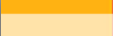 
I.- Programa dirigido a estudiantes de primer año o curso superior, con domicilio familiar en alguna de las siguientes comunas:
 Provincia de Malleco (Angol, Traiguén, Victoria, Collipulli, Lumaco, Los Sauces, Lonquimay, Curacautín, Ercilla,
Purén, Renaico) (Damas-Varones)
 Comuna de Carahue (Damas)
 Región de Magallanes(Damas)
 Región de Aysén (Damas)
 Otros – Se aceptarán postulación de estudiantes que no sean provenientes de los lugares anteriormente
señalados, manteniendo los requisitos socioeconómicos, académicos y de distancia geográfica (Damas). 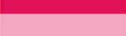 II.- Valor:
 $41.000 mensual (reajustable según IPC anual del año vigente). 10 cuotas al año, durante el periodo marzo - diciembre. Este dinero es utilizado para los gastos propios de la Residencia. 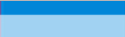 
III.-Requisitos de postulación:
Postulantes primero año
 Ser chileno o extranjero con residencia definitiva en Chile.
 Haber egresado de Enseñanza Media en un plazo no superior a dos años (Casos especiales sujetos a evaluación)
 Promedio de notas de enseñanza media igual o superior a 5.0
 Promedio PSU ponderado matemáticas y lenguaje igual o superior a 500 puntos
 Edad no superior a 21 años (Casos especiales sujetos a evaluación)
 Pertenecer a uno de los 7 primeros deciles de la clasificación socioeconómica.
Postulantes cursos superiores
 Ser chileno o extranjero con residencia definitiva en Chile.
 Requisito académico: Cumplir requisitos establecidos para primer año (NEM y Puntaje PSU ingreso a la carrera actual). Curso superior; PGA igual o superior a 4,5 y no presentar más de 2 asignaturas reprobadas durante el periodo académico anterior (año 2019).
 Pertenecer a uno de los 7 primeros deciles de la clasificación socioeconómica.
IV.- Documentos a presentar:Información socioeconómica (documentos para respaldar la postulación a beneficios de arancel MINEDUC). La cual será presentada al momento de la matrícula y acreditación socioeconómica que se llevará a cabo en la Universidad de La Frontera en marzo 2020 o puede ser enviada en formato digital al correo hogares.ufro@ufrontera.cl desde el mes de diciembre 2019 hasta el 05 de  marzo 2020 como plazo límite.Informe social emitido por la Asistente Social de la Municipalidad de procedencia (con timbre institucional)Una carta de recomendación (como mínimo) de docentes o director del establecimiento del cual egresa. Para cursos superiores este documento será remplazado por la recomendación del Director o docente de carrera. Carta de presentación elaborada por el postulante señalando sus fortalezas y debilidades Solicitar hora en servicio de salud estudiantil de la Universidad, para Evaluación Médica y Psicológica.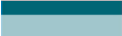 V. Cómo postular:PRIMERO: Desde diciembre 2019: Solicitar ficha de postulación y listado de documentos a través del correo hogares.ufro@ufrontera.cl o al momento que realices la matricula en la institución.SEGUNDO: Envía tu ficha completa al mismo correo electrónico y adjunta la documentación solicitada en formato digital o bien puedes entregarla en formato físico al momento de efectuar la matrícula en marzo 2020.TERCERO: Acudir al Servicio de Salud Estudiantil de la UFRO, para evaluación médica y psicológica.CUARTO: Presentarte a entrevista con Asistente Social del programaQUINTO: Conocerás los resultados de postulación mediante correo formal que se dirigirá a tu e-mail de estudiante UFRO. 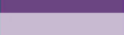 CONTACTO E INFORMACIONEShogares.ufro@ufrontera.cl 
Srta. Nataly González Parra - Trabajadora Social
Correo: nataly.gonzalez@ufrontera.cl / Teléfono: 45-2325030
Sra. Vilma Carrasco Parraguez - Trabajadora Social
Correo: vilma.carrasco@ufrontera.cl / Teléfono: 45-2325032